TeacherRachel StaffordClass7th grade World History Date:Mon., Sept. 7 Date:Tues., Sept. 8Date:Wed. Sept. 9Date:Thurs., Sept. 10Date:Fri., Sept. 11StandardNo SchoolLabor Day7.6 Explain the significance of the Qur’an and the Sunnah as the primary texts of Islamic beliefs, practice and law and their influence in a person's daily life. 7.7 Analyze the origins and impact of different sects within Islam including the Sunni and the Shia.7.8 Examine and summarize the contributions Muslim scholars made to later civilizations in the areas of science, geography, mathematics, philosophy, medicine, art and literature. 7.6 Explain the significance of the Qur’an and the Sunnah as the primary texts of Islamic beliefs, practice and law and their influence in a person's daily life. 7.7 Analyze the origins and impact of different sects within Islam including the Sunni and the Shia.7.8 Examine and summarize the contributions Muslim scholars made to later civilizations in the areas of science, geography, mathematics, philosophy, medicine, art and literature. 7.8 Examine and summarize the contributions Muslim scholars made to later civilizations in the areas of science, geography, mathematics, philosophy, medicine, art and literature. 7.9 Describe the establishment of trade routes among Asia, Africa and Europe and the role of merchants in Arab society.7.10 Gather relevant information from multiple print and digital sources to examine the art and architecture, including the Taj Mahal, during the Mughal period. 7.8 Examine and summarize the contributions Muslim scholars made to later civilizations in the areas of science, geography, mathematics, philosophy, medicine, art and literature. 7.9 Describe the establishment of trade routes among Asia, Africa and Europe and the role of merchants in Arab society.7.10 Gather relevant information from multiple print and digital sources to examine the art and architecture, including the Taj Mahal, during the Mughal period.ObjectiveI can…..No SchoolLabor DayI can analyze the geographic, political, economic, social and religious structures of the civilizations.I can analyze the geographic, political, economic, social and religious structures of the civilizations.I can analyze the geographic, political, economic, social and religious structures of the civilizations.I can analyze the geographic, political, economic, social and religious structures of the civilizations.Connections to Prior KnowledgeNo SchoolLabor DayBell work3-5 sentence journal entryHow do you think the Arabs spread Islam and created an empire?Bell workReview of previous lesson (3-5 sentence journal entry)Why do you think religion and government were so closely connected in Islamic countries?Bell workReview of previous lesson discuss student responses to assessment assignment.Which Muslim contribution do you think is most important or has the greatest impact & why?Whole class review.How did Islam change life on the Arabian Peninsula?Hos did Islam become a source of unity?Guiding QuestionsNo SchoolLabor DayHow did Arabs spread Islam and create an empire?How do Ideas change the way people live?How do Ideas change the way people live?How do religions develop?How do new ideas change the way people live?Instructional StrategiesI do…No SchoolLabor DayDiscuss mid-chapter quizExplain pair/share focus questionsIntroduce Focus QuestionsVocabulary/Key TermsPower point with notes(Pair/Share) Text Dependent Questions (Focus Questions)Review previous lessonQuestions/answer timeIntroduce close readReview previous lessonQuestions/answer timeDifferentiated TasksWe do …No SchoolLabor Day(Pair/Share)Focus Questions (text-dependent)Vocabulary BoxesCaliphSunni/ShiaThree Muslim Empires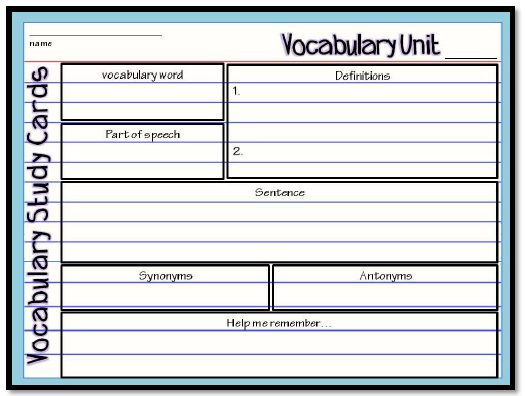 (Pair/Share) Text Dependent Questions (Focus Questions)Critical ThinkingWhat kind of role did women have in Muslim society?  How does this role compare to the roles of women in other countries of this period?Read the poem on p. 118What do you interpret this poem as saying?  How does this relate to our unit?Visual Analysis p. 118What do we know from the text and picture about the kind of man Omar Khayyam was?  What might have been some of his character traits?Pair/share close read:  Muslim architectureRead the passageAnswer MCHighlight answers in the textComplete constructed responses in 5-8 sentence paragraphs citing textual evidence.Vocabulary BoxesmosqueDome of the RockTaj MahalIndividual response5-8 sentence paragraph written on an index card providing textual evidence.What main source provides guidance to Islam’s followers?What contributions did Muslims make to astronomy? How did the Ottomans rule an empire with many different people and religions?AssessmentThey do ….No SchoolLabor DayExamine your notes on Enlightenment that we discussed today and answer the questions in a 5-8 sentence paragraph.What led to the downfall of the Ottoman Empire? Examine your notes on Enlightenment that we discussed today and answer the questions in a 5-8 sentence paragraph.Which Muslim contribution do you think is most important or has the greatest impact?Examine your notes on Enlightenment that we discussed today and answer the questions in a 5-8 sentence paragraph.Describe the similarities and differences you see between Christian churches and Muslim mosques.Individual assessmentVocabulary Quiz (no outside resources)ClosureNo SchoolLabor DayExit Slip3: List 3 things you learned today2: Explain 2 ways you contributed to class today1:  identify at least one question you still have.Exit Slip3: List 3 things you learned today2: Explain 2 ways you contributed to class today1:  identify at least one question you still have.Exit Slip3: List 3 things you learned today2: Explain 2 ways you contributed to class today1:  identify at least one question you still have.Exit Slip3: List 3 things you learned today2: Explain 2 ways you contributed to class today1:  identify at least one question you still have.Resources/MaterialsNo SchoolLabor DayComputerProjectorStudent text booksInteractive journalsColored pencilsTape/glueTE-online bookComputerProjectorStudent text booksInteractive journalsColored pencilsTape/glueTE-online bookComputerProjectorStudent text booksInteractive journalsColored pencilsTape/glueTE-online bookComputerProjectorStudent text booksInteractive journalsColored pencilsTape/glueTE-online bookProjected AssessmentsNo SchoolLabor Day*******UPDATEDChapter 5:  The Islamic WorldVocabulary:  Friday, September 11 (no outside resources)Chapter Assessment: Tuesday, September 15 (allowed to create and use “cheat chard”)*******UPDATEDChapter 5:  The Islamic WorldVocabulary:  Friday, September 11 (no outside resources)Chapter Assessment: Tuesday, September 15 (allowed to create and use “cheat chard”)*******UPDATEDChapter 5:  The Islamic WorldVocabulary:  Friday, September 11 (no outside resources)Chapter Assessment: Tuesday, September 15 (allowed to create and use “cheat chard”)*******UPDATEDChapter 5:  The Islamic WorldVocabulary:  Friday, September 11 (no outside resources)Chapter Assessment: Tuesday, September 15 (allowed to create and use “cheat chard”)Additional notes/ Upcoming EventsNo SchoolLabor DayPlease make sure you are reviewing your notes from your interactive notebook each night.Make sure to sign up for REMIND with Mrs. StaffordPlease make sure you are reviewing your notes from your interactive notebook each night.Make sure to sign up for REMIND with Mrs. StaffordPlease make sure you are reviewing your notes from your interactive notebook each night.Make sure to sign up for REMIND with Mrs. StaffordPlease make sure you are reviewing your notes from your interactive notebook each night.Make sure to sign up for REMIND with Mrs. Stafford